Publicado en Madrid el 27/04/2010 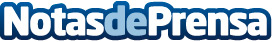 Vidaplus reacciona a la crisis aérea y procesa la sangre de cordón umbilical con normalidadTodas las muestras extraídas desde la erupción del volcàn islandés, que ha ocasionado la cancelación de numerosos vuelos,  han sido procesadas con las màximas garantías Datos de contacto:Diana PanadésResponsable de Comunicación91 544 63 69Nota de prensa publicada en: https://www.notasdeprensa.es/vidaplus-reacciona-a-la-crisis-aerea-y-procesa-la-sangre-de-cordon-umbilical-con-normalidad Categorias: Infantil http://www.notasdeprensa.es